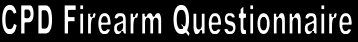 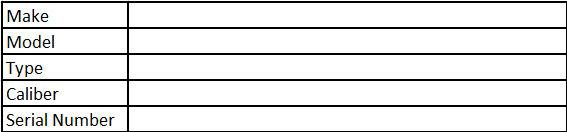 Have you ever been arrested? (Y / N) For what? 	Have you ever been convicted of a crime in a court of law? (Y / N) For what? 	Have you ever been convicted of a FELONY? (Y/N) What crime? 	Have you ever served time in jail for a conviction? (Y / N) Where? 	Was firearm loaded when it was recovered? (Y / N) How many rounds of ammunition were in the firearm? 	Is this your firearm (Y / N) Whose is it?	How long have you had the firearm?	 Do you let others use the firearm? (Y / N)When has someone else possessed this weapon?	Why are you in possession of the above-described firearm? 	Did you purchase the firearm from a (person / business) Who / What Business? 	How did you pay for it? 	 How much did you pay for the firearm? 	Are you currently under any restraining orders/ protective orders / bond requirements that restrict youfrom possessing a firearm? (Y /N)	When was it issued? (Date/Location) 	Are you currently under any felony indictment(s)? (Y / N) For what charge?	Do you have warrants? (Y / N)Did you know about the warrant(s) prior to your dealings with Law Enforcement today? (Y / N)Do you own other firearms? (Y / N) What type? 	Where are these additional firearms? 	Where did you get the additional firearms? 	Do you use illegal substances? (Y/ N) What type substance? 	How long have you used these substances? 	How often do you use these substances?	Signature of Possessor	Date/TimeOfficer Signature / Badge	Date/TimeCHATTANOOGA POLICE DEPARTMENT RIGHTS WAIVER FORMName:		Complaint Number:	Alias:		Date & Time:	D.O.B:	Sex:	Race:		Interview Location:	Address:		Interview City/State:	City/State:		Interviewer:	SSN:	Phone:		Charges:	Can you read and write:		Employment:	Highest Grade Completed:	YOUR CONSTITUTIONAL RIGHTSBefore we ask you any questions, you must understand your rights:You have the right to remain silent;		Anything you say can be used against you in court; 	You have the right to talk to a lawyer for advice before we ask you any questions and to have him with you during questioning;		If you cannot afford a lawyer, one will be appointed for you before any questioning if you wish;If you decide to answer questions now without a lawyer present, you will still have the right to stop answering questions at any time. You also have the right to stop answering questions at any time until you talk to a lawyer.WAIVER OF RIGHTSI have read/been read this statement of my rights and I understand what my rights are. I am willing to make a statement and to answer questions. I do not want a lawyer present at this time. I understand and know what I am doing. No promises or threats have been made to me and no pressure, force, or coercion of any kind has been used against me.Signed:	Date & Time:	Witness:	Witness:	